　平成29年12月18日会員各位(公社)茨城県臨床検査技師会　　　　　　　　　　　　　　　　　　　　　　　　　　　　　会　長　　　門馬　敏郎形態検査部門長　秋江  健太病理検査分野長　石田　大士　　　　　　　　　　　　　　　　　　　　　　　　　　　細胞検査分野長　村田　佳彦平成29年度　形態検査部門病理細胞検査分野合同精度管理報告会のお知らせ謹啓	会員の皆様におかれましては益々ご清栄のこととお慶び申し上げます。平成29年度　形態検査部門　病理細胞検査分野合同精度管理報告会を下記の通り開催いたします。今回は精度管理報告とあわせて、「地臨技におけるHE染色精度管理の現状と標準化に向けた取り組み」をテーマに、北里大学病院　病院病理部　山下　和也　技師にご講演をいただきます。各地臨技におけるHEの精度管理の現状と日臨技によるHE染色の標準化に向けた動向についてお話いただきます。万事お繰り合わせの上、是非ご参加下さいますようお願い申し上げます。また、同日13時より、同会場にて細胞検査士会の研修会が行われる予定です。開始時間が多少前後する可能性があります。ご了承ください。謹白記　日　時　：平成30年2月10日(土曜)　15：00～17：00　場　所　：筑波大学　4B棟116講義室　内　容　：①「H29年度　病理分野精度管理報告HE染色サーベイ」　講師：石田　大士　技師（日立製作所ひたちなか総合病院　検査技術科）		②「H29年度　細胞分野精度管理報告　フォトサーベイ解説」講師：村田　佳彦　技師（筑波大学附属病院　病理部）③「HE染色を分析した事例から学ぶこと」講師：山下　和也　技師（北里大学病院　病院病理部）　参加費：会員500円（生涯教育登録料）、非会員1000円（資料代）※　生涯教育履修点数　基礎：20点　※　CTクレジット（申請中）--------------------------------------------------------------------------------------------------------------------------　　  連絡先　：筑波大学附属病院　病理部　　　村田　佳彦 　　　　　　　  ＦＡＸ:　029-853-3752　　　　TEL:　029-853-3865 (病理受付)＜駐車場案内＞駐車場は筑波大学医学エリアの駐車場をご利用ください。駐車券はありません。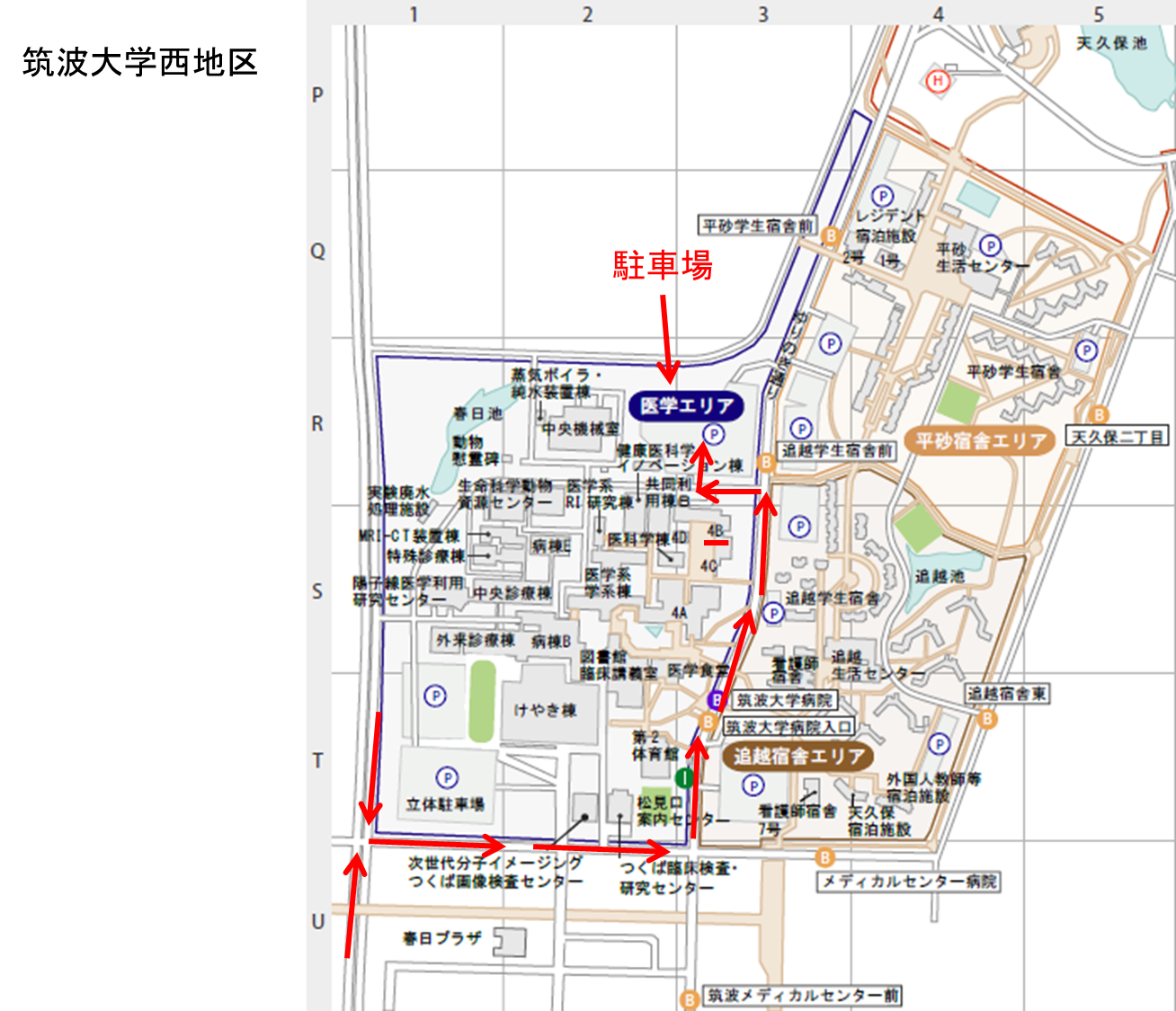 ------------------------------------------------------------------------------------------------------------------------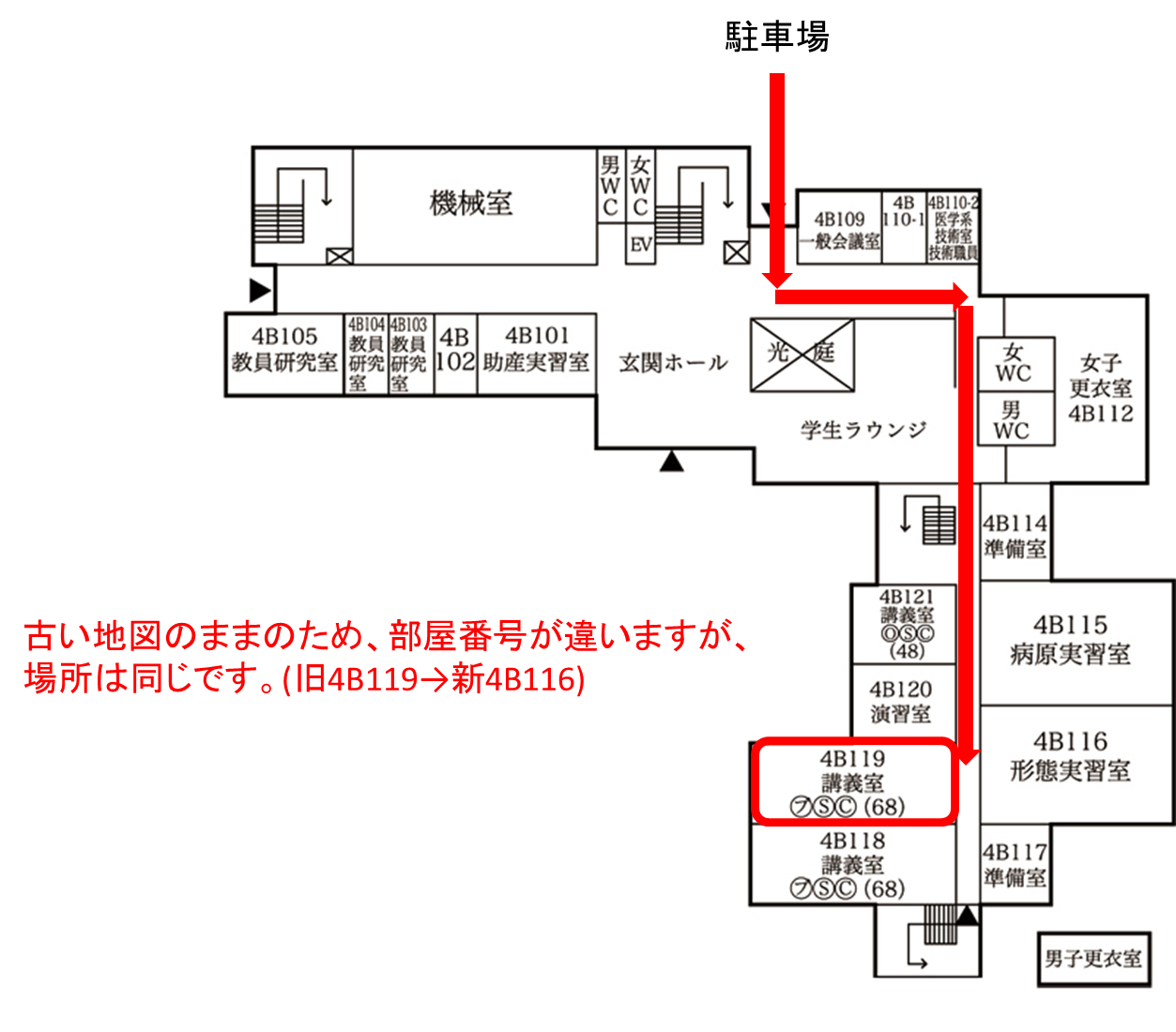 